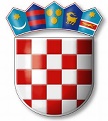 REPUBLIKA HRVATSKAVARAŽDINSKA  ŽUPANIJAGOSPODARSKA ŠKOLA VARAŽDINKLASA: 003-06/19-01/1URBROJ: 2186-148-02-19-5U Varaždinu, 16. 4. 2019. godine.DNEVNI RED:Usvajanje zapisnika s prošle sjednice Školskog odboraDavanje suglasnosti ravnateljici za sklapanje ugovora o radu za radno mjesto spremačiceDonošenje Pravilnika o raduDonošenje Pravilnika o unutarnjem ustrojstvu, načinu rada i sistematizaciji radnih mjesta Donošenje Odluke o organizaciji nastave u popodnevnoj smjeni u prvom i drugom polugodištu školske godine 2019./2020.Izmjena Plana nabave za 2019. godinuInformacija o rekonstrukciji strujne mrežeInformacija o planiranim radovima na školskom zemljištu Izvješće o prestanku radnog odnosa s djelatnicom kojoj istječe ugovor o radu na određeno radno vrijemeRazno Ad 1.ODLUKAŠkolski odbor jednoglasno donosi Odluku o usvajanju zapisnika s prošle sjednice Školskog odbora održane 11. ožujka 2019. godineAd 2.ODLUKAŠkolski odbor jednoglasno donosi Odluku o davanju suglasnosti Ravnateljici za sklapanje ugovora o radu po objavljenom natječaju za radno mjesto spremač/spremačica sa Suzanom Vidović, na određeno nepuno radno vrijeme od 20 sati tjedno do povratka radnice na rad na puno radno vrijemeAd 3.ODLUKAŠkolski odbor jednoglasno donosi Odluku o donošenju Pravilnika o raduAd 4.ODLUKAŠkolski odbor jednoglasno donosi Odluku o donošenju Pravilnika o unutarnjem ustrojstvu, načinu rada i sistematizaciji radnih mjestaAd 5.ODLUKAŠkolski odbor jednoglasno donosi Odluku o organizaciji nastave u popodnevnoj smjeni u prvom i drugom polugodištu školske godine 2019./2020.Ad 6.ODLUKAŠkolski odbor jednoglasno donosi Odluku o izmjeni Plana nabave za 2019. godinuAd 7.Primljene su na znanje informacije Ravnateljice o rekonstrukciji strujne mreže.Ad 8.Primljene su na znanje informacije Ravnateljice o planiranim radovima na školskom zemljištu. Ad 9.Školski odbor jednoglasno donosi Odluku o prihvaćanju izvješća o prestanku radnog odnosa s Mašom Huzjak, nastavnicom engleskog jezika, kojoj 30. 4. 2019. godine istječe ugovor o radu sklopljen na određeno puno radno vrijeme od 40 sati ukupnog tjednog radnog vremena (19 sati nastave tjedno) zbog povratka na rad privremeno odsutne djelatniceAd 10.Primljene su na znanje obavijesti Ravnateljice.ZAPISNIČAR                                           PREDSJEDNIK ŠKOLSKOG ODBORALana Brlek	                               Tomislav Purgarić